ДЕЯТЕЛЬНОСТЬ КРЕСТЬЯНСКИХ (ФЕРМЕРСКИХ) ХОЗЯЙСТВ  В 2022 ГОДУ	В общем объеме производства продукции сельского хозяйства большая часть – 74,8% – приходится на сельскохозяйственные организации, 
20% производства приходится на хозяйства населения и всего 5,2% – 
на крестьянские (фермерские) хозяйства и индивидуальных предпринимателей. В прошлом году продукция сельского хозяйства в крестьянских (фермерских) хозяйствах была произведена на общую сумму в 2246,4 млн рублей (2018 г. – 990,2 млн рублей).	Большая часть продукции, производимая крестьянскими (фермерскими) хозяйствами региона, это продукция растениеводства – 67,1%, хотя еще в 2018 году эта доля достигала всего 44%.	Посевная площадь сельскохозяйственных культур за пять лет увеличилась на 7,6 тыс. га и в 2022 году составляла 29,6 тыс. га. Увеличилась посевная площадь кормовых культур с 14,9 тыс. га (2018 год) до 20,8 тыс. га, зерновых и зернобобовых культур с 4,4 тыс. га до 6 тыс. га, овощей с 0,6 тыс. га до 1,2 тыс. га, картофеля с 0,5 тыс. га до 0,7 тыс. га.	Увеличились валовые сборы зерновых и зернобобовых культур (в весе после доработки) с 7,1 тыс. тонн в 2018 году до 10,6 тыс. тонн в 2022 году, картофеля с 8,6 тыс. тонн до 15,6 тыс. тонн, овощей (включая закрытый грунт) с 6 тыс. тонн до 18,7 тыс. тонн и сена из многолетних трав с 13,5 тыс. тонн 
до 18 тыс. тонн. Уменьшились валовые сборы кукурузы на корм с 5,9 тыс. тонн до 5,4 тыс. тонн и сена из однолетних трав с 2,4 тыс. тонн до 0,5 тыс. тонн. 	За прошлый год в крестьянских (фермерских) хозяйствах было произведено 1522 тонны скота и птицы на убой (в убойном весе), 
288 тысяч штук яиц, 11546 тонн молока, 19,5 тонны шерсти (в физическом весе) и 29,4 тонны меда товарного.Контактная информация: Захарова Ольга Викторовнаспециалист Владимирстата по взаимодействию со СМИтел. (4922) 773041, 773042 (доб.0409); моб. 89157653471mailto: 33ZakharovaOV@rosstat.gov.ruВладимирстат в соцсетях: https://vk.com/vladimirstat, https://ok.ru/vladimirstatПри использовании материалов Территориального органа Федеральной службы государственной статистики по Владимирской области в официальных, учебных или научных документах, а также в средствах массовой информации ссылка на источник обязательна.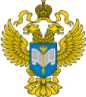 ТЕРРИТОРИАЛЬНЫЙ ОРГАН ФЕДЕРАЛЬНОЙ СЛУЖБЫ ГОСУДАРСТВЕННОЙ СТАТИСТИКИ ПО ВЛАДИМИРСКОЙ ОБЛАСТИТЕРРИТОРИАЛЬНЫЙ ОРГАН ФЕДЕРАЛЬНОЙ СЛУЖБЫ ГОСУДАРСТВЕННОЙ СТАТИСТИКИ ПО ВЛАДИМИРСКОЙ ОБЛАСТИ29 ноября 2023 г.29 ноября 2023 г.Пресс-выпуск